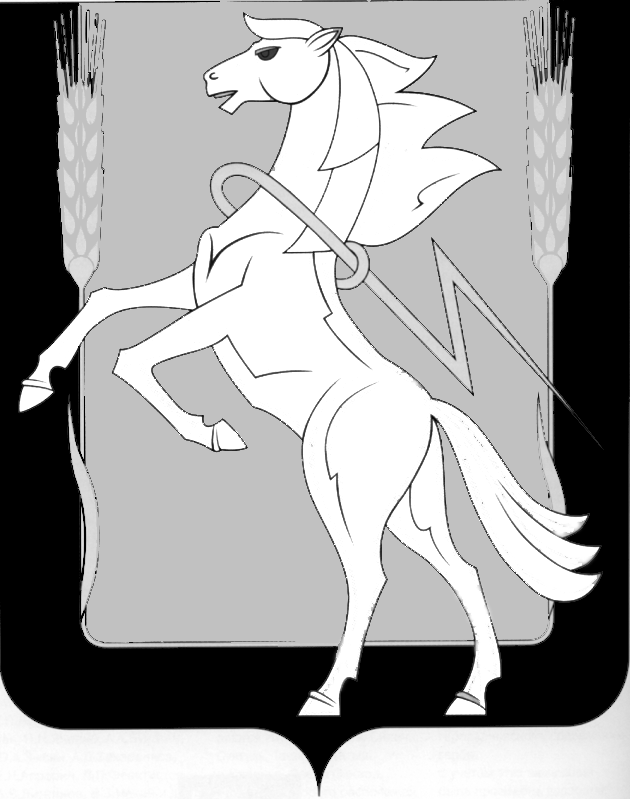 СОБРАНИЕ ДЕПУТАТОВ СОСНОВСКОГО МУНИЦИПАЛЬНОГО РАЙОНА шестого созыва РЕШЕНИЕот « 18 » мая 2022 года № 314Руководствуясь п. 2 ст. 142.3 Бюджетного кодекса Российской Федерации, Федеральным законом от 06.10.2003г. №131-ФЗ «Об общих принципах организации местного самоуправления в Российской Федерации», Уставом Сосновского муниципального района, Собрание депутатов Сосновского муниципального района шестого созыва РЕШАЕТ:     1. Утвердить Порядок предоставления бюджетам сельских поселений Сосновского муниципального района из бюджета Сосновского муниципального района межбюджетных трансфертов в форме субсидий в целях софинансирования расходных обязательств, возникающих при выполнении полномочий органов местного самоуправления сельских поселений и района по решению вопросов местного значения (Приложение). 2. Направить настоящее Решение Главе Сосновского муниципального района для подписания и опубликования.3. Опубликовать настоящее Решение в информационном бюллетене «Сосновская Нива»  и на официальном  сайте органов местного самоуправления Сосновского муниципального района  в сети Интернет www.chelsosna.ru.4. Настоящее Решение вступает в силу со дня его официального опубликования и распространяет свое действие на правоотношения, возникшие с 1 января 2022 года.Глава Сосновского                                               Председатель Собраниямуниципального района                                      депутатов Сосновского                                                                                муниципального района  ___________Е.Г.Ваганов                                      __________Г.М. ШихалёваПриложение  к Решению Собрания депутатов Сосновского муниципального района от « 18 » мая № 314 ПОРЯДОКпредоставления из бюджета Сосновского муниципального района межбюджетных трансфертов в форме субсидий сельским поселениям Сосновского муниципального района в целях софинансирования расходных обязательств, возникающих при выполнении полномочий органов местного самоуправления сельских поселений и района по решению вопросов местного значенияI. Общие положения1. Настоящий Порядок определяет условия предоставления из бюджета Сосновского муниципального района (далее – района) межбюджетных трансфертов в форме «горизонтальных» субсидий бюджетам сельских поселений Сосновского муниципального района (далее – бюджеты поселений) в целях софинансирования расходных обязательств, возникающих при выполнении полномочий органов местного самоуправления сельских поселений и района по решению вопросов местного значения (далее – Порядок). Под «горизонтальной» субсидией понимается межбюджетный трансферт в форме субсидии, предоставляемый бюджету одного публично-правового образования из бюджета другого публично-правового образования того же уровня бюджетной системы. «Горизонтальная» субсидия на муниципальном уровне - субсидия из одного местного бюджета другому местному бюджету, предоставляется в целях софинансирования расходных обязательств, возникающих при выполнении полномочий органов местного самоуправления по решению вопросов местного значения.2. Предоставление «горизонтальных» субсидий бюджетам поселений из бюджета Сосновского муниципального района в целях софинансирования расходных обязательств, возникающих при выполнении полномочий органов местного самоуправления сельских поселений и района по решению вопросов местного значения (далее - субсидия), регулируется статьей 142.3 Бюджетного кодекса Российской Федерации. 3. Предоставление бюджетам поселений субсидии из бюджета Сосновского муниципального района (далее - бюджет района) осуществляется в случаях, когда за счет объединения усилий двух муниципальных образований повышается эффективность (результативность и (или) экономичность) выполнения соответствующими органами местного самоуправления своих полномочий, в том числе: 1) предоставления муниципальных услуг одним муниципальным образованием потребителям, проживающим в другом муниципальном образовании, в том числе в сфере образования, транспортного обслуживания населения и др.;2) проведения межрегиональных или межмуниципальных мероприятий, в том числе в сферах защиты населения и территорий от чрезвычайных ситуаций природного и техногенного характера; культуры; физической культуры и спорта и др.;3) осуществления совместных инвестиционных проектов, в том числе капитального строительства, включая сферу дорожной деятельности.4. Главным распорядителем бюджетных средств района, предусмотренных на исполнение расходных обязательств по предоставлению субсидий в целях софинансирования расходных обязательств, возникающих при выполнении полномочий органов местного самоуправления по решению вопросов местного значения, является Администрация Сосновского муниципального района (далее – администрация района) в соответствии с решением о бюджете Сосновского муниципального района на очередной финансовый год и плановый период. 5.  Распределение субсидий бюджетам сельских поселений утверждается решением Собрания депутатов Сосновского муниципального района о бюджете Сосновского муниципального района на очередной финансовый год и плановый период. II. Условия и порядок предоставления субсидии сельскому поселению из бюджета Сосновского муниципального района 6. Условиями предоставления субсидии сельскому поселению и заключения соглашения о предоставлении горизонтальной субсидии являются: 1) наличие в бюджете сельского поселения, которому предоставляется горизонтальная субсидия, бюджетных ассигнований на исполнение расходных обязательств в объеме, необходимом для их исполнения, включая размер планируемой к предоставлению горизонтальной субсидии (выписка из бюджета сельского поселения); 2) заявка на предоставление субсидии и финансово - экономическое обоснование ее размера (сметный расчет). 7. Предоставление субсидии сельским поселениям осуществляется в пределах бюджетных ассигнований, предусмотренных в бюджете Сосновского муниципального района на соответствующий финансовый год и плановый период. 8. Администрация района в течение 5 (пяти) рабочих дней со дня получения документов, представленных в соответствии с пунктом 6 настоящего Порядка, осуществляет их проверку. 9. Предельный уровень софинансирования объема расходного обязательства сельского поселения Сосновского муниципального района из бюджета района составляет 99,00 процентов.III. Порядок заключения соглашения о предоставлении субсидии10. Порядок и цели предоставления субсидии устанавливаются соглашением (приложение к Порядку), заключаемым между администрацией сельского поселения и администрацией района. 11. Финансовое управление администрации Сосновского муниципального района осуществляет подготовку проекта соглашения о предоставлении субсидии. 12. Перечисление субсидии осуществляется администрацией района в соответствии с бюджетным законодательством Российской Федерации на счет получателя субсидии, открытый в УФК по Челябинской области, на основании документов, указанных в пункте 6 настоящего Порядка и заявок на перечисление субсидии, а также на основании заключенных договоров и других документов, подтверждающих выполнение работ (услуг).   13. Соглашение о предоставлении субсидии должно в обязательном порядке содержать цели и условия предоставления субсидии, а также: 1) размер предоставляемой субсидии, порядок, условия и сроки ее перечисления, а также объем бюджетных ассигнований бюджета сельского поселения, получающего субсидию, на исполнение соответствующих расходных обязательств; 2) уровень софинансирования, выраженный в процентах от объема бюджетных ассигнований на исполнение расходного обязательства сельского поселения, предусмотренных в его бюджете, в целях софинансирования которого предоставляется субсидия; 3) значения результатов (показателей, необходимых для достижения результатов) использования субсидии; 4) обязательства по достижению результатов использования субсидии; 5) перечень объектов капитального строительства и (или) объектов недвижимого имущества с указанием наименований, адресов (при наличии), мощности объектов, сроков ввода в эксплуатацию (приобретения) объектов капитального строительства (объектов недвижимого имущества), стоимости (предельной стоимости), а также обязательства по соблюдению графика выполнения мероприятий по проектированию и (или) строительству (реконструкции, в том числе с элементами реставрации, техническому перевооружению) объектов капитального строительства в пределах установленной стоимости строительства (реконструкции, в том числе с элементами реставрации, технического перевооружения) - в отношении субсидий, предоставляемых на софинансирование строительства (реконструкции, в том числе с элементами реставрации, технического перевооружения) объектов капитального строительства и (или) приобретение объектов недвижимого имущества (при необходимости); 6) реквизиты решения о бюджете сельского поселения на очередной финансовый год и плановый период, устанавливающего расходное обязательство сельского поселения, в целях софинансирования которого предоставляется субсидия; 7) сроки и порядок представления отчетности об осуществлении расходов, в целях софинансирования которых предоставляется субсидия, а также о достижении значений результатов использования субсидии и об исполнении графика выполнения мероприятий по проектированию и (или) строительству (реконструкции, в том числе с элементами реставрации, техническому перевооружению) объектов капитального строительства; 8) порядок осуществления контроля за выполнением сельским поселением обязательств, предусмотренных соглашением; 9) обязательства сельского поселения по возврату субсидии и случаи наступления таких обязательств; 10) ответственность сторон за нарушение условий соглашения; 11) положение о порядке вступления в силу соглашения. IV. Порядок предоставления отчетности об использовании субсидии и возврата14. Ежеквартально представлять администрации района, подписанную в установленном порядке отчетность об использовании субсидии, не позднее 15-го числа месяца, следующего за отчетным кварталом. 15. В случае нарушения условий предоставления субсидий соответствующие средства подлежат перечислению в бюджет Сосновского муниципального района. 16. Остаток субсидий, не использованный сельским поселением по состоянию на 1 января года, следующего за годом предоставления субсидий, подлежит возврату в   бюджет Сосновского муниципального района в соответствии с решением о бюджете Сосновского муниципального района. V. Порядок осуществления контроля по использованию субсидии17. Контроль по соблюдению цели и условий предоставления субсидии осуществляется администрацией района и органом внутреннего муниципального финансового контроля Сосновского муниципального района.            Соглашение (типовая форма)о предоставлении бюджету _______________________ сельского поселения Сосновского муниципального района субсидии из бюджета Сосновского муниципального района в целях софинансирования расходных обязательств, возникающих при выполнении полномочий органов местного самоуправления по решению вопросов местного значения _________________________ (место заключения соглашения)                                     «__»________ 20____ г.         № ____                                                                      (дата заключения соглашения)    (номер соглашения) Администрация Сосновского муниципального района, именуемая в дальнейшем "Главный распорядитель", в лице ____________________________ _____________________________________________________________________________ (наименование должности руководителя главного распорядителя или уполномоченного им лица, Ф.И.О.) действующего(ей) на основании ___________________________________________________, (положение об органе власти, распоряжение или иной документ) с одной стороны и ________________________________________________________________ (наименование органа) именуемое в дальнейшем "Поселение", в лице__________________________________________ (наименование должности) _____________________________________________________________________________ (фамилия, имя, отчество) действующего(ей) на основании ___________________________________________________, (положение об органе власти, распоряжение или иной документ) с другой стороны, далее именуемые "Стороны", в соответствии Порядком предоставления бюджетам сельских поселений Сосновского муниципального района из бюджета Сосновского муниципального района межбюджетных трансфертов в форме субсидий в целях софинансирования расходных обязательств, возникающих при выполнении полномочий органов местного самоуправления по решению вопросов местного значения, утвержденного решением Собрания депутатов Сосновского муниципального района о бюджете района на 20___ год и на плановый период 20___ и 20____ годов от ________ № _____ (далее – Порядок) заключили настоящее Соглашение о нижеследующем. 1. Предмет Соглашения 1.1. Предметом настоящего Соглашения является предоставление Поселению из бюджета Сосновского муниципального района   в 20___ году/20___- 20___ годах субсидии на _________________________________________________________ .(указание цели (ей) предоставления Субсидии) 2. Условия и финансовое обеспечение предоставления Субсидии 2.1. Субсидия предоставляется Поселению  из бюджета Сосновского муниципального района для достижения цели (ей), указанной (ых) в пункте 1.1 настоящего Соглашения  в размере   ________________ руб., исходя из уровня софинансирования  равного ________ %.Общий объем бюджетных ассигнований в бюджете Поселения, предусмотренных решением о  бюджете Поселения, утвержденного Советом депутатов  Поселения от  ____________ № ______, для финансового обеспечения расходных обязательств на цели, указанные в  п.1.1. настоящего Соглашения, в целях софинансирования  которых предоставляется Субсидия в 20___ году, составляет ___________________ руб.  2.2. Субсидия предоставляется в пределах бюджетных ассигнований, предусмотренных в решении о бюджете Сосновского муниципального района (далее – бюджет района)  на очередной финансовый год и плановый период  и лимитов бюджетных обязательств, доведенных Главному распорядителю бюджетных средств района на соответствующий финансовый год. 3. Порядок предоставления и перечисления Субсидии 3.1. Предоставление  субсидий Поселению осуществляется в пределах бюджетных ассигнований, предусмотренных в  бюджете Сосновского муниципального района на соответствующий финансовый год и плановый период, доведенных Поселению как получателю средств Субсидии по кодам классификации расходов бюджетов РФ. 3.2. Перечисление Субсидии осуществляется Главным распорядителем в соответствии с бюджетным законодательством Российской Федерации на счет Поселения, открытый в УФК Челябинской области, на основании  заявки на перечисление субсидии и заключенных договоров и других документов, подтверждающих выполнение работ (услуг). 3.3. Главный распорядитель в течение 5 (пяти) рабочих дней со дня получения документов,  осуществляет их проверку и перечисляет субсидию Поселению.  Взаимодействие Сторон 4.1. Главный распорядитель обязуется: 4.1.1. Обеспечить предоставление Поселению Субсидии на цель (и), указанную (ые) в пункте 1.1 настоящего Соглашения. 4.1.2. Осуществлять проверку документов, направляемых Поселением в целях принятия решения о перечислении Субсидии, документов на предмет соответствия указанных в них расходов цели (ям) предоставления Субсидии; 4.1.3. Обеспечивать перечисление Субсидии на соответствующий счет Поселения, указанный в пункте 3.2. настоящего Соглашения; 4.1.4. Осуществлять контроль по соблюдению Поселением цели (ей) и условий предоставления Субсидии, установленных Порядком предоставления субсидии, и настоящим Соглашением, запрашивать у Поселения информацию и документы, необходимые для осуществления контроля; 4.1.5. Направлять требования Поселению об устранении нарушений по использованию субсидии, о возврате в бюджет Сосновского муниципального района субсидии или ее части,  в размере и сроки, установленные в требовании; 4.1.6. Выполнять иные обязательства, установленные бюджетным законодательством Российской Федерации, Порядком предоставления субсидии и настоящим Соглашением.  4.2. Главный распорядитель вправе: 4.2.1. Принимать решение об изменении условий настоящего Соглашения на основании информации и предложений, направленных Поселением, включая уменьшение размера Субсидии, а также увеличение размера Субсидии, при наличии неиспользованных бюджетных ассигнований, указанных в пункте 2.2.  настоящего Соглашения, и при условии предоставления Поселением информации, содержащей финансово-экономическое обоснование данных изменений. 4.2.2. Осуществлять иные права, установленные бюджетным законодательством Российской Федерации, Порядком предоставления субсидии и настоящим Соглашением. 4.3. Поселение обязуется: 4.3.1. Направлять Главному распорядителю документы: выписку из бюджета Поселения, заявку на перечисление субсидии, договоры и другие документы, подтверждающих выполнение работ (услуг); 4.3.2. Использовать Субсидию для достижения цели (ей), указанной (ых) в пункте 1.1 настоящего Соглашения; 4.3.3. Обеспечить достижение значений результатов предоставления Субсидии и соблюдение сроков их достижения. 4.3.4. Направлять по запросу Главного распорядителя документы и информацию, необходимые для осуществления контроля за соблюдением цели (ей) и условий предоставления Субсидии, не позднее трех рабочих дней со дня получения указанного запроса; 4.3.5. Направлять Главному распорядителю: 4.3.5.1. Отчет об использовании горизонтальной субсидии ежеквартально в срок не позднее 15 числа месяца, следующего за отчетным периодом; 4.3.5.2. Иные отчеты (при необходимости). 4.3.6. Выполнять иные обязательства, установленные бюджетным законодательством РФ, Порядком предоставления субсидии и настоящим Соглашением.  4.4.     Поселение вправе: 4.4.1. Направлять Главному распорядителю предложения о внесении изменений в настоящее Соглашение, в том числе в случае выявления необходимости изменения размера Субсидии с приложением информации, содержащей финансово-экономическое обоснование данного изменения; 4.4.2. Обращаться к Главному распорядителю в целях получения разъяснений в связи с исполнением настоящего Соглашения; 4.4.3. Осуществлять иные права, установленные бюджетным законодательством Российской Федерации, Порядком предоставления субсидии и настоящим Соглашением. 5. Ответственность сторон. 5.1. В случае невыполнения и (или) нарушения условий, установленных настоящим Соглашением, перечисление субсидий по решению Главного распорядителя приостанавливается до устранения нарушений. 5.2. Субсидии, использованные Поселением не по целевому назначению, подлежат возврату в бюджет Сосновского муниципального района. 5.3. В случае неисполнения или ненадлежащего исполнения своих обязательств по настоящему Соглашению Стороны несут ответственность в соответствии с законодательством Российской Федерации. 6. Заключительные положения 6.1. Расторжение настоящего Соглашения Главным распорядителем в одностороннем порядке возможно в случае нарушения Поселением цели и условий предоставления Субсидии, установленных Порядком предоставления субсидии, и настоящим Соглашением; 6.2. Расторжение настоящего Соглашения осуществляется по соглашению сторон, за исключением расторжения в одностороннем порядке, предусмотренного пунктом 6.1 настоящего Соглашения. 6.3. Споры, возникающие между Сторонами в связи с исполнением настоящего Соглашения, решаются ими, по возможности, путем проведения переговоров с оформлением соответствующих протоколов или иных документов. При недостижении согласия споры между Сторонами решаются в судебном порядке. 6.4. Настоящее Соглашение вступает в силу с даты его подписания лицами, имеющими право действовать от имени каждой из Сторон, но не ранее доведения лимитов бюджетных обязательств, указанных в пункте 2.2 настоящего Соглашения, и действует до полного исполнения Сторонами своих обязательств по настоящему Соглашению. 6.5. Изменение настоящего Соглашения осуществляется по соглашению Сторон и оформляется в виде дополнительного соглашения, являющегося неотъемлемой частью настоящего Соглашения. 6.6. Настоящее Соглашение заключено Сторонами в форме бумажного документа в двух экземплярах, имеющих одинаковую юридическую силу, по одному экземпляру для каждой из Сторон. 7. Платежные реквизиты Сторон Об утверждении Порядка предоставления бюджетам сельских поселений Сосновского муниципального района из бюджета Сосновского муниципального района межбюджетных трансфертов в форме субсидий в целях софинансирования расходных обязательств, возникающих при выполнении полномочий органов местного самоуправления сельских поселений и района по решению вопросов местного значения                                                Приложение  к Порядку предоставления бюджетам сельских поселений Сосновского муниципального района из бюджета Сосновского муниципального района межбюджетных трансфертов в форме субсидий в целях софинансирования расходных обязательств, возникающих при выполнении полномочий органов местного самоуправления по решению вопросов местного значенияГлавный распорядитель бюджетных средств Поселение 